Popunjeni obrazac dostaviti na adresu elektronske pošte: josipa.tutic@sisak.hrili u pisanom obliku na adresu: Grad Sisak, Upravni odjel za prostorno uređenje i zaštitu okoliša, Marijana Cvetkovića 8, 44 000 Sisak s naznakom "Savjetovanje s javnošću"zaključno sa 17. lipnja 2023. godine 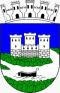 SAVJETOVANJE S JAVNOŠĆUJavni uvid za dostavu mišljenja, primjedbi i prijedloga na Nacrt prijedloga Izvješća o stanju okoliša Grada Siska za razdoblje od 2019. do 2022. godine, Nacrt prijedloga Programa zaštite okoliša Grada Siska za razdoblje od 2023. do 2026. godine, Nacrt prijedloga Izvješća o provedbi Programa zaštite zraka za razdoblje od 2019. do 2022. godine, Nacrt prijedloga Programa zaštite zraka Grada Siska za razdoblje od 2023. do 2026. godine i Nacrt prijedloga Programa ublažavanja klimatskih promjena, prilagodbe klimatskim promjenama i zaštite ozonskog sloja Grada Siska SAVJETOVANJE S JAVNOŠĆUJavni uvid za dostavu mišljenja, primjedbi i prijedloga na Nacrt prijedloga Izvješća o stanju okoliša Grada Siska za razdoblje od 2019. do 2022. godine, Nacrt prijedloga Programa zaštite okoliša Grada Siska za razdoblje od 2023. do 2026. godine, Nacrt prijedloga Izvješća o provedbi Programa zaštite zraka za razdoblje od 2019. do 2022. godine, Nacrt prijedloga Programa zaštite zraka Grada Siska za razdoblje od 2023. do 2026. godine i Nacrt prijedloga Programa ublažavanja klimatskih promjena, prilagodbe klimatskim promjenama i zaštite ozonskog sloja Grada Siska Razdoblje savjetovanjaRazdoblje savjetovanja 18. svibnja – 17. lipnja 2023. godineIme/naziv sudionika savjetovanja (pojedinac, pravna osoba) koji daje svoje mišljenje i primjedbe na Nacrt Ime/naziv sudionika savjetovanja (pojedinac, pravna osoba) koji daje svoje mišljenje i primjedbe na Nacrt Načelni komentari u odnosu na predloženi NacrtNačelni komentari u odnosu na predloženi NacrtPrimjedbe, komentari i prijedlozi u odnosu na pojedine članke Nacrta Primjedbe, komentari i prijedlozi u odnosu na pojedine članke Nacrta Ime i prezime osobe/a koja je sastavljala primjedbe i komentare ili osobe ovlaštene za zastupanje Ime i prezime osobe/a koja je sastavljala primjedbe i komentare ili osobe ovlaštene za zastupanje Kontakt (adresa, e-mail, tel. ili dr.)Kontakt (adresa, e-mail, tel. ili dr.)Datum dostavljanja obrascaDatum dostavljanja obrasca